Publicado en Madrid el 01/06/2023 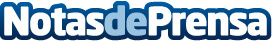 Up Spain refuerza su división especializada en organización de eventosEn los últimos cuatro años la empresa ha organizado todo tipo de eventos, para algunas de las principales empresas de este país, desde convenciones, lanzamientos de productos, ferias, congresos, ruedas de prensa, eventos virtuales, corporativos, institucionales para grupos reducidos hasta grandes convenciones con más de 1.000 invitados, tanto en formato presencial como forma virtualDatos de contacto:Sara Rodríguez910 222 678Nota de prensa publicada en: https://www.notasdeprensa.es/up-spain-refuerza-su-division-especializada-en Categorias: Nacional Marketing Entretenimiento Recursos humanos http://www.notasdeprensa.es